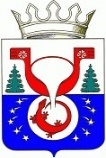 ТЕРРИТОРИАЛЬНАЯ ИЗБИРАТЕЛЬНАЯ КОМИССИЯОМУТНИНСКОГО РАЙОНАКИРОВСКОЙ ОБЛАСТИПОСТАНОВЛЕНИЕг. ОмутнинскО внесении изменений                                                                                                                                 в состав участковой избирательной комиссии                                               Омутнинского района №781В соответствии с  пунктом 7 статьи 28 Федерального закона  от 12.06.2002 № 67-ФЗ «Об основных гарантиях избирательных прав и права на участие в референдуме граждан Российской Федерации», частью 3 Порядка формирования резерва составов участковых избирательных комиссий и назначения нового члена участковой избирательной комиссии из резерва составов участковых комиссий, утвержденного постановлением Центральной избирательной комиссии Российской Федерации  № 152/1137-6 от 05.12.2012,  территориальная избирательная комиссия Омутнинского района Кировской области ПОСТАНОВЛЯЕТ:	1. Освободить от обязанностей председателя участковой избирательной комиссии № 781 Ившину Галину Алексеевну.	2. Назначить председателем участковой избирательной комиссии избирательного участка № 781 Галочкину Эльвиру Михайловну, предложенную Кировским региональным отделением Политической партии ЛДПР - Либерально-демократической партии России.3. Направить настоящее постановление участковой избирательной комиссии избирательного участка №781.4.Направить настоящее постановление для размещения на официальном сайте Избирательной комиссии Кировской области в информационно-телекоммуникационной сети Интернет.27.05.2021№4/36Председатель территориальной избирательной комиссии Омутнинского района Е.В. Суровцева Секретарьтерриториальной избирательной комиссии Омутнинского района  Е.И. Корякина